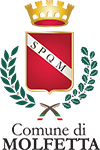 Città Metropolitana di BariSettore SocialitàUfficio Scuola e Servizio MensaRISTORAZIONE SCOLASTICA A.S. 2018/2019Si informano i Sigg.ri genitori che è disponibile il modello di domanda per il servizio di ristorazione scolastica per l'anno scolastico 2018/2019.Il modello può essere ritirato presso il Settore Welfare Cittadino - Via Cifariello n. 29 - o scaricato direttamente dal sito istituzionale del Comune di Molfetta.Alla domanda, da consegnare entro il 16 luglio p.v. direttamente presso il Settore Socialità, dovrà essere allagata l'attestazione ISEE in corso di validità.Molfetta, giugno 2018							Ufficio Scuola e Servizio Mensa 